АННОТАЦИЯ РАБОЧЕЙ ПРОГРАММЫ ДИСЦИПЛИНЫ «ИНТЕНСИВНАЯ ТЕРАПИЯ В ПЕДИАТРИИ» ОРДИНАТУРЫ ПО СПЕЦИАЛЬНОСТИ31.08.02 «АНЕСТЕЗИОЛОГИЯ - РЕАНИМАТОЛОГИЯ»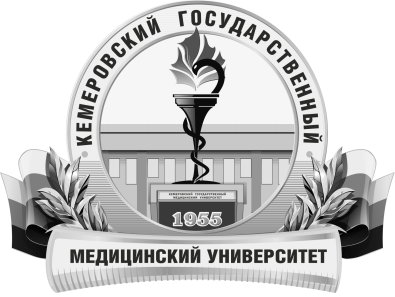 КЕМЕРОВСКИЙ ГОСУДАРСТВЕННЫЙ МЕДИЦИНСКИЙ УНИВЕРСИТЕТКафедра анестезиологии, реаниматологии, травматологии и ортопедииСоставляющие программыНаименование дисциплины и аннотацияТрудоёмкость, час/ ЗЕТ«Интенсивная терапия в педиатрии»72/2Цель изучения дисциплиныЗакрепление теоретических знаний, развитие практических умений и навыков, полученных в процессе обучения клинического ординатора, формирование профессиональных компетенций врача-специалиста, т.е. приобретение опыта в решении реальных профессиональных задач анестезии и интенсивной терапии в педиатрической практике. Место дисциплины в учебном планеВариативная часть. Блок 1.Изучение дисциплины требует знания, полученные ранее при освоении дисциплинОсновной образовательной программы высшего образования по специальности «Лечебное дело» или «Педиатрия», базовой части программы обучения по специальности «Анестезиология и реаниматология».Дисциплина необходима для успешного освоения дисциплинАнестезиология и реаниматология, патология, медицина чрезвычайных ситуаций, экстракорпоральные методы лечения, токсикология и практик: анестезиология и реаниматология, трансфузиология.Формируемые виды профессиональной деятельностипрофилактическая; диагностическая; лечебная; Компетенции, формируемые в результате освоения дисциплиныПК-1, ПК-5, ПК-6.Содержание дисциплиныТема 1. Особенности детского организма. Венозный доступ.  Респираторная терапия. Мониторинг у детей.Тема 2. Инфузионная терапия. Энтеральное и парентеральное питание детей.Тема 3. Интенсивная терапия при острых респираторных нарушениях.Тема 4. Ожоговая травма у детей.Тема 5. Политравма и черепно-мозговая травма у детей.Тема 6. Диабетические комы у детей.Тема 7. Лихорадки и гипертермии.Тема 8. Интенсивная терапия неотложных состояний при инфекционных заболеваниях у детей.Тема 9. Острая почечная и печеночная недостаточность.Форма промежуточного контроляЗачет